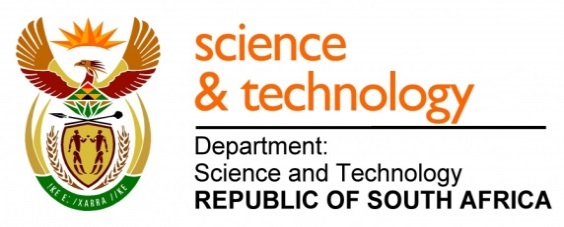 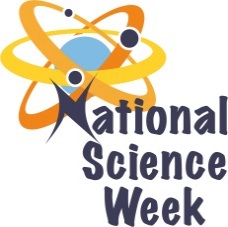 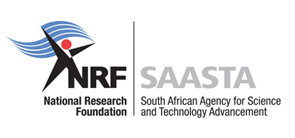 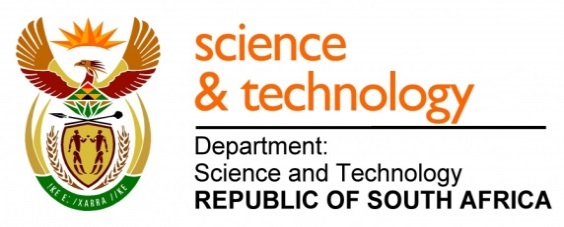 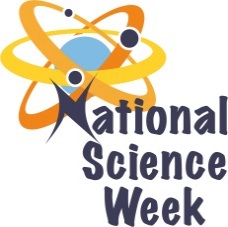 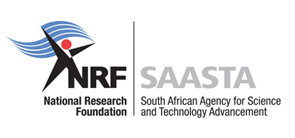 ORGANISATION NAME: 	ORGANISATION NAME: 	ORGANISATION NAME: 	ORGANISATION NAME: 	ArcelorMittal Science Centre (Newcastle) ArcelorMittal Science Centre (Newcastle) ArcelorMittal Science Centre (Newcastle) ArcelorMittal Science Centre (Newcastle) ArcelorMittal Science Centre (Newcastle) ArcelorMittal Science Centre (Newcastle) CONNECT WITH US ONLINECONNECT WITH US ONLINECONNECT WITH US ONLINETwitter: Twitter: >>>>>CONNECT WITH US ONLINECONNECT WITH US ONLINECONNECT WITH US ONLINEFacebook:Facebook:ArcelorMittal Science Centre - NNArcelorMittal Science Centre - NNArcelorMittal Science Centre - NNArcelorMittal Science Centre - NNArcelorMittal Science Centre - NNCONNECT WITH US ONLINECONNECT WITH US ONLINECONNECT WITH US ONLINEWebsite: Website: www.arcelormittalsa.com/BBBEE/SocioeconomicDevelopment/ScienceCentrewww.arcelormittalsa.com/BBBEE/SocioeconomicDevelopment/ScienceCentrewww.arcelormittalsa.com/BBBEE/SocioeconomicDevelopment/ScienceCentrewww.arcelormittalsa.com/BBBEE/SocioeconomicDevelopment/ScienceCentrewww.arcelormittalsa.com/BBBEE/SocioeconomicDevelopment/ScienceCentreDATE OF ACTIVITYDISTRICT WHERE ACTIVITY BEING HELDVENUE WHERE ACTIVITY IS TAKING PLACEACTIVITIES (Provide a short description of the activity)ACTIVITIES (Provide a short description of the activity)ACTIVITIES (Provide a short description of the activity)TARGET AUDIENCETIMESLOTCONTACT PERSONEMAIL ADDRESSPHONE NUMBERBOOKING REQUIRED(YES OR NO)05 August 2017UThukela District MunicipalityMurchison Mall (Ladysmith)Exhibition, Science Show and Maths challenges Exhibition, Science Show and Maths challenges Exhibition, Science Show and Maths challenges General Public09h00 – 16h00Manqoba Ndhlelamanqoba@amsasciencecentre.co.za034 314 1247Yes7,8,10,11 August 2017Majuba District MunicipalityArcelorMittal Science CentrePuppet Show                        Maths Workshop                 Identification of Plant Cell  Puppet Show                        Maths Workshop                 Identification of Plant Cell  Puppet Show                        Maths Workshop                 Identification of Plant Cell  Learners(Grade 3)(Grade 6)(Grade 10) 09h00 - 11h0011h00 – 13h00Manqoba Ndhlelamanqoba@amsasciencecentre.co.za034 314 1247No08 August 2017Majuba District MunicipalityOsizweni&NewcastleExhibition, Science Show and Maths challenges Exhibition, Science Show and Maths challenges Exhibition, Science Show and Maths challenges General Public 14h00 – 16h0014h00 – 16h00Manqoba Ndhlelamanqoba@amsasciencecentre.co.za034 314 1247No09 August 2017Majuba District MunicipalityArcelorMittal Science Centre Science Café ( Talk from female professionals) Science Café ( Talk from female professionals) Science Café ( Talk from female professionals) General Public(Women)10h00 – 15h00Manqoba Ndhlelamanqoba@amsasciencecentre.co.za034 314 1247No12 August 2017uMzinyathi District MunicipalityDundee Taxi RankExhibition, Science Show and Maths challengesExhibition, Science Show and Maths challengesExhibition, Science Show and Maths challengesGeneral Public 09h00 – 16h00Manqoba Ndhlelamanqoba@amsasciencecentre.co.za034 314 1247Yes